IZVJEŠTAJ O RADU UDRUGE MLADA PERA U 2017. GODININakon osnivanja udruge u srpnju 2017. godine s novom školskom godinom 2017./2018. krenuo je i naš prvi veći projekt s ciljem izdavanja prve knjige dječjeg literarnog stvaralaštva na temu RAZLIČITOST.31. 12. 2017. u 24:00 istekao je rok za slanje literarnih radova na natječaj Različitost udruge Mlada pera. 266 mladih autora/ica poslalo je 154 literarna rada kojima je zajednički nazivnik Različitost.Podsjetimo, udruga Mlada pera 01. listopada prošle godine raspisala je literarni natječaj za sve osnovnoškolce u RH i polaznike hrvatske nastave u inozemstvu. Tema natječaja je široka paleta različitosti, a djeca su je zaista maksimalno iskoristila: dotaknula su se različitosti po vjeri, rasi, fizičkim karakteristikama, sjetila se Down sindroma, autizma, albinizma, djece rastavljenih roditelja, oboljele od raka, ali i opisala razliku između vilice i žlice, višnje i trešnje, napisala pravu studiju o razlici između crne i bijele čokolade, objasnila zašto nam trebaju upravo 4 godišnja doba i zašto žabe vole tortu od muha, djevojčice su objasnile dječacima da plava nije samo njihova boja, otkrivena je tajna iskrenog prijateljstva, putovali smo u Rusiju, Barcelonu, Iran, Slovačku, Afriku, svemir, saznali i tople i tužne obiteljske priče, naučili vrste peciva, dobili i neke recepte za dobar kolač prijateljstva, analize književnih djela, a sve su to ukomponirali u stihove, prozu, intervjue, slikovnice…Jedna stvar u budućnosti je apsolutno sigurna: gospodine Paulo Coelho, bez uvrede, ali zaboravite na svoju titulu najcitiranije osobe jer kad izađe iz tiska ova knjiga o različitosti, mladi autori tih misli postat će inspiracija za citate!Najviše malih autora ukupno je iz Krapinsko-zagorske županije, ali s pojedinačnim radovima iz Bjelovarsko-bilogorske županije, iz čijeg središta grada Bjelovara je i pristiglo najviše radova.Radovi su pristigli iz 16 županija, grada Zagreba i Bosne i Hercegovine pa je time odmah i prvi natječaj mlade udruge koja još nije proslavila ni prvi rođendan postao međunarodni natječaj. Osim što su pristigli radovi iz svih nižih i viših razreda osnovne škole veseli i velik odaziv područnih škola, a i jedne škole nacionalnih manjina.Nakon što za mjesec dana žiri u sastavu:Gorkić Taradi – predsjednik udruge Mlada pera,Patricija Pongrac – magistar sociologije i magistar edukacije sociologije, članica udruge,Davor Žličar – profesor klavira, član udruge,Maja Cvek – pjesnikinja, vanjski član žirija,Maja Jukić – magistar edukacije hrvatskog jezika i književnosti, vanjski član žirija,donese odluku o tri najoriginalnija i najkreativnija rada, slijedi izdavanje knjige sa svim radovima mladih literata i dodjela nagrada najboljima od najboljih. Svi mladi autori će dobiti svoj primjerak knjige, kao i sve knjižnice škola iz kojih su učenici – autori.Na portalu Top generacija objavljena su 31 prozni rad i 34 u formi poezije. Pojedini mladi autori  poslali su i nekoliko svojih radova i opetovano nam se javljaju sa novim radovima.Odlična je i medijska popraćenost rada udruge, osim u Hrvatskoj čak i međunarodno:http://www.skole.hr/aktualno/info-za-ucenike?news_id=14879#menuhttp://www.regionalni.com/medimurje/razne-teme-o-razlicitosti-za-autore-skolskog-uzrasta-29092/http://www.sspakrac.hr/index.php/odabrano-mainmenu-32/tekst/130-vijesti/966-udruga-mlada-perahttp://sikavica.joler.eu/knjizevni-kruzok/literarni-kutak/knjizevni-natjecajihttp://ssmetkovic.hr/skole_hr?cal_ts=1459461600http://blog.dnevnik.hr/24sata/cool-almost/knjizevnost/0/pajo.paksu@optinet.hrhttps://medjimurje.hr/pod-medimurskim-nebom/zivot-udruga/likovnjaci-svih-uzrasta-kako-bi-trebao-izgledati-logo-za-razlicitost-30708/http://emedjimurje.rtl.hr/glazba-i-kultura/udruga-mlada-pera-literarci-i-likovnjaci-pridruzite-se-projektu-razlicitosthttps://muralist.hr/aktualno/logo-logo-razlicitost-razlicitost/http://medjimurjepress.net/kultura-i-obrazovanje/logo-logo-razlicitost-razlicitost/ http://www.metafora.hr/natjecaj-udruge-mlada-pera-osnovnoskolce/ https://www.djecji-dogadjaji.com/igraonice-i-radionice/4334-natjecaj-za-projekt-razlicitost-mlado-pero http://www.icm-vukovar.info/udruga-mlada-pera-poziva-sve-mlade-na-slanje-svojih-radova-%e2%9c%92/ http://www.skole.hr/aktualno/info-za-ucenike?news_id=14991http://www.booksa.hr/vijesti/natjecaji/skolarci-o-razlicitostihttp://www.kajje.in/kultura/natjecaj-za-projekt-razlicitost http://www.mnovine.hr/medimurje/drustvo/pjesnicke-duse-osnovana-udruga-mlada-pera/http://www.kajje.in/jeste-li-znali/udruga-mlada-pera-vec-nakon-3-mjeseca-opravdala-osnivanjehttp://www.virovitica.net/top-generacija-portal-za-objavljivanje-literarni-.../29985/http://medjimurjepress.net/kultura-i-obrazovanje/udruga-mlada-pera-vec-nakon-3-mjeseca-opravdala-osnivanje/https://muralist.hr/drustvo/udruga-mlada-pera-vec-nakon-3-mjeseca-opravdala-osnivanje/https://www.varazdinske-vijesti.hr/kultura-i-scena/cakovecka-udruga-mlada-pera-raspisala-natjecaj-za-djecje-literarne-radove-18972/http://www.casopiskvaka.com.hr/2017/09/udruga-mlada-pera-raspisala-je-natjecaj.htmlhttp://www.mnovine.hr/medimurje/drustvo/udruga-mlada-pera-predstavila-maju-cvek-vanjsku-clanicu-zirija-natjecaja-razlicitost/https://medjimurje.hr/pod-medimurskim-nebom/kultura-i-prosvjeta/udruga-mlada-pera-predstavlja-maju-cvek-vanjsku-clanicu-zirija-natjecaja-razlicitost-31647/http://www.mlada-pera.medjimurje.info/2017/11/17/tiskano-izdanje-medimurskih-novina/http://5ndspot.com/cakovec/literary-arts/udruga-mlada-pera-1950158458531306#http://porestina.info/zavrsen-natjecaj-razlicitost-udruge-mlada-pera/https://www.logicno.com/dogadjanja/zavrsen-natjecaj-udruge-mlada-pera.htmlhttp://www.klikaj.hr/udruga-mlada-pera-koprivnicko-krizevacki-osnovnoskolci-najaktivniji-na-natjecaju-razlicitost/http://www.kajje.in/jeste-li-znali/zavrsen-je-natjecaj-razlicitosthttps://www.ps-portal.eu/regional/istekao-rok-za-slanje-literarnih-radova-na-natjecaj-razlicitost/https://medjimurje.hr/pod-medimurskim-nebom/kultura-i-prosvjeta/154-literarna-rada-pristigla-na-natjecaj-razlicitost-udruge-mlada-pera-32299/http://medjimurjepress.net/kultura-i-obrazovanje/udruge/natjecaj-razlicitost-zavrsen/https://muralist.hr/drustvo/udruga-mlada-pera-natjecaj-razlicitost-zavrsen-pristigla-154-literarna-rada/Čakovec, 04. siječnja 2018. godine                                Predsjednik udruge                                                                                        Gorkić TaradiUdruga Mlada pera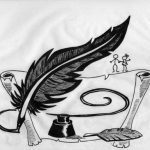 Travnik 1440000 ČakovecMob: 099/690-6841OIB: 87357284966
MB: 4766962
RNO: 0397330Udruga Mlada peraWeb: www.mlada-pera.medjimurje.info/E-mail: udruga@mlada-pera.medjimurje.infoŽR: HR3124020061100838696 (Erste banka)Web: www.mlada-pera.medjimurje.info/E-mail: udruga@mlada-pera.medjimurje.infoŽR: HR3124020061100838696 (Erste banka)